PENYESUAIAN DIRI SISWA PINDAHAN TERHADAP LINGKUNGAN DI SEKOLAH BARU(Penerapan Client Centered Therapy di Sekolah Menengah Pertama Islam Baidhaul Ahkam Tangerang Banten)SKRIPSIDiajukan Sebagai Salah Satu Persyaratan Untuk Memperoleh Gelar Sarjana Sosial (S.Sos) Pada Fakultas Dakwah Jurusan Bimbingan Konseling IslamUniversitas Islam Negeri Sultan Maulana Hasanuddin Banten 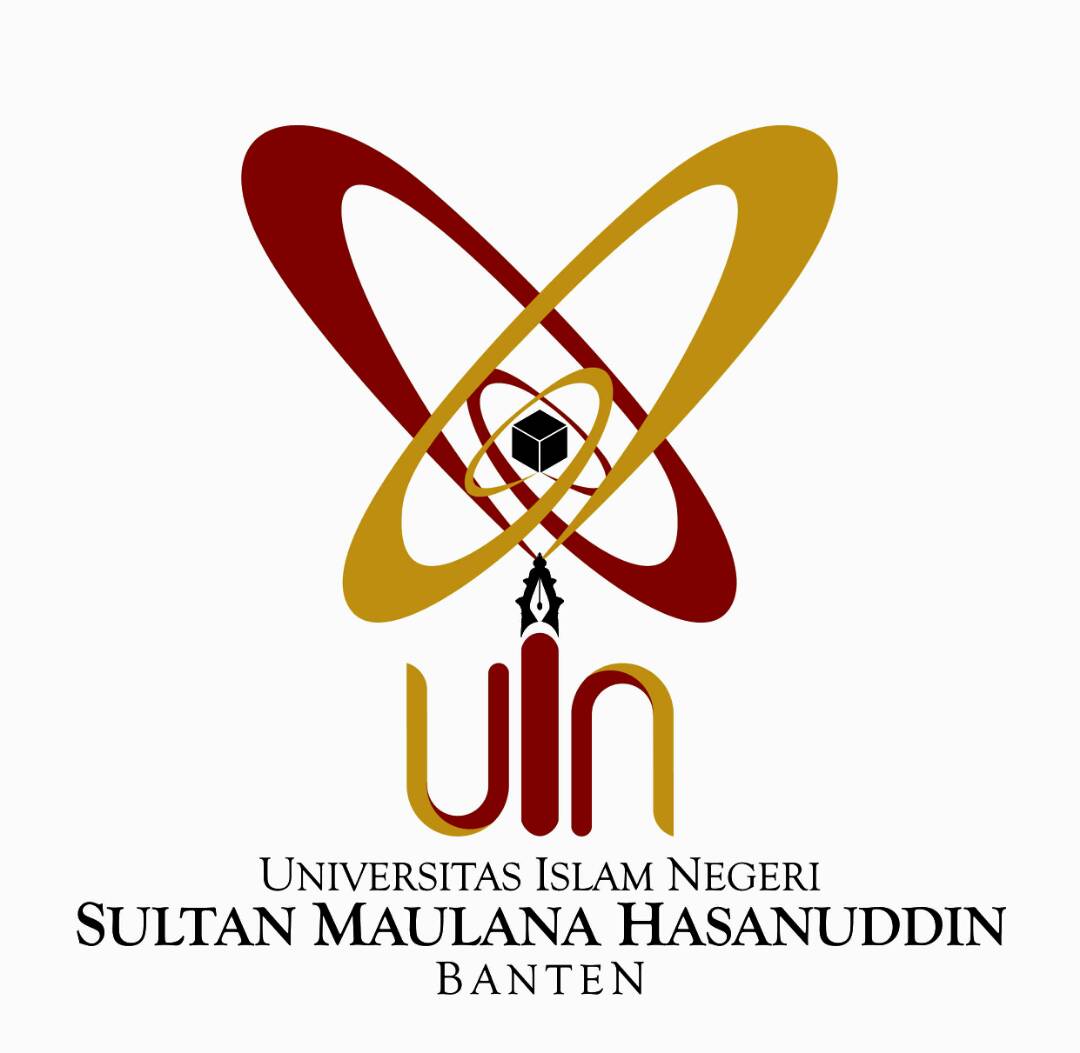 Oleh   :RAHMADHINA RIANTINIM. 133400325FAKULTAS DAKWAH UNIVERSITAS ISLAM NEGERI (UIN) SULTAN MAULANA HASANUDDIN BANTENTAHUN AKADEMIK 2018PERNYATAAN KEASLIAN SKRIPSIDengan ini saya menyatakan bahwa skripsi yang saya tulis sebagai salah satu  syarat untuk memperoleh gelar Sarjana Sosial (S.Sos) dan ditunjukan pada Jurusan Bimbingan Konseling Islam Fakultas Dakwah Universitas Islam Negeri Sultan Maulana Hasanuddin Banten ini sepenuhnya asli merupakan hasil karya tulis Ilmiah saya pribadi.Adapun tulisan maupun pendapat orang lain yang terdapat dalam skripsi ini telah saya sebutkan kutipannya secara jelas sesuai dengan etika keilmuan yang berlaku di bidang penulisan karya ilmiah.Apabila di kemudian hari terbukti bahwa sebagian atau seluruh isi skripsi ini merupakan hasil perbuatan plagiarisme atau mencontek karya tulis orang lain, saya bersedia untuk menerima pencabutan gelar kesarjanaan yang saya terima atau sanksi akademik lain sesuai dengan peraturan yang berlaku.         Serang, 08 November  2018						             Rahmadhina Rianti							   NIM : 133400325ABSTRAKNama : Rahmadhina Rianti, Nim : 133400325, Judul Skripsi : “Penyesuaian Diri Siswa Pindahan Terhadap Lingkungan di Sekolah Baru (Penerapan Client Centered Therapy di Sekolah Menengah Pertama Islam Baidhaul Ahkam Tangerang Banten)” Jurusan Bimbingan konseling Islam, Fakultas Dakwah, Tahun 2018/2019Lingkungan di sekolah baru adalah hal yang menegangkan dan menakutkan bagi siswa pindahan. Saat pertama kali pergi ke sekolah baru dan lingkungannya banyak yang dipikirkan, mulai dari kondisi fasilitas sekolah, kelas, guru, dan siswa-siswanya. Ketika apa yang telah di alami oleh siswa pindahan seperti; sulit mulai beradaptasi dengan teman baru, merasa tidak betah dengan kondisi lingkungan sekolah barunya. Maka muncullah penyesuaian diri terhadap siswa pindahan. Penyesuaian diri tersebut menjadikan masalah bagi siswa pindahan dan prestasinya.Perumusan masalah pada penelitian ini adalah : 1) Apa problematika siswa pindahan dalam proses penyesuaian diri terhadap lingkungan di SMP Baidhaul Ahkam? 2) Bagaimana teknik penerapan Client Centered Therapy?  3) Bagaimana efektivitas Client Centered Therapy? Adapun tujuan penelitian ini adalah: 1) Untuk mengetahui problematika siswa pindahan dalam penyesuaian diri terhadap lingkungan di SMP Baidhaul Ahkam. 2) Untuk menjelaskan teknik penerapan Client Centered Therapy untuk siswa pindahan di SMP Baidhaul Ahkam.  3) Untuk menjelaskan efektivitas Client Centered Therapy untuk siswa pindahan di SMP Baidhaul Ahkam.Dalam penelitian ini penulis menggunakan metode kualitatif dengan teknik pengumpulan data melalui observasi dan wawancara.Berdasarkan penelitian yang dilakukan dapat disimpulkan problematika siswa pindahan dalam penyesuaian diri terhadap lingkungan di sekolah baru adalah, suka menyepelekan aturan sekolah, sering merasa kesulitan mencari teman, sering tidak masuk kelas, masih suka mengingat sekolah dan lingkungan sebelumnya. Penerapan Client Centered Therapy yang digunakan konselor di SMP Baidhaul Ahkam, yaitu melayani, mendengar aktif, mengulang kembali, memperjelas, menyimpulkan, bertanya, sintesa, berempati, memberikan dukungan, dan mengakhiri. Konselor memakai metode penerapan client centered therapy ini bertujuan agar memberikan dorongan kepada siswa pindahan agar siswa dapat bepikir positif, membangkitkan rasa percaya diri. dan menemukan cara-cara untuk menyelesaikan masalah.Setelah selesai pelaksanaan konseling ada sedikit perubahan dari ke 5 siswa. Dari ke 5 siswa memiliki tingkat perubahan yang berbeda-beda ada yang berhasil dan kurang berhasil. Siswa yang berhasil 3 orang, dan siswa yang kurang berhasil 2 orang, karena yang satunya memilih pindah sekolah ke pondok. Apapun yang dilakukan siswa pindahan untuk berusaha menyesuaian diri patut di maklumi karena tidak mudah dan tidak banyak yang kuat akan mental yang dialami siswa pindahan tersebut dalam hal penyesuaian diri.Kata Kunci : Terapi, Client Centered, Siswa, Penyesuaian Diri.ABSTRACT	Name: Rahmadhina Rianti, Nim: 133400325, Thesis Title: 
"Self-Adjustment of Transfer Students to the Environment in New Schools (Application of Client Centered Therapy at Baidhaul Ahkam Islamic Middle School Tangerang Banten) Islamic Counseling Guidance Department, Da'wah Faculty, Year 2018/2019	The environment in the new school is a tense and frightening thing for transfer students. When you first go to a new school and the environment is a lot of thinking, starting from the conditions of school facilities, classrooms, teachers, and students. When what has been experienced by transfer students such as; it's hard to begin to adapt to new friends, feel uncomfortable with the conditions of the new school environment. Then came the adjustment to transfer students. Adjustment makes a problem for transfer students and their achievements.	The formulation of the problem in this study are: 1) What are the problems of transfer students in the process of adjusting to the environment at Baidhaul Ahkam Middle School? 2) What are the techniques for applying Client Centered Therapy? 3) How is the effectiveness of Client Centered Therapy?	 	The objectives of this study are: 1) To determine the problematic of transfer students in adjustment to the environment at Baidhaul Ahkam Middle School. 2) To explain the technique of applying Client Centered Therapy to transfer students at Baidhaul Ahkam Middle School. 3) To explain the effectiveness of Client Centered Therapy for transfer students at Baidhaul Ahkam Middle School.	In this study the authors used qualitative methods with data collection techniques through observation and interviews.	 Based on the research conducted it can be concluded that the problem of transfer students in adapting to the environment in new schools is, to ignore the rules of the school, often find it difficult to find friends, often not in class, still like to remember the school and the previous environment. 	The application of Client Centered Therapy used by counselors at Baidhaul Ahkam Middle School, namely serving, listening actively, repeating, clarifying, concluding, asking, synthesizing, empathizing, giving support, and ending. Counselors use the method of implementing client centered therapy in order to provide encouragement to transfer students so students can think positively, arouse self-confidence. And  find ways to solve problems.	After completing the counseling there was a slight change from the 5 students. Of the 5 students have different levels of change there are those who succeed and are less successful. Students who succeed are 3 people, and students who are less successful are 2 people, because the other one chooses to change schools to the cottage. Whatever is done by transfer students to try to adjust themselves should be understood because it is not easy and there is not much strong mentality experienced by the transfer students in terms of adjustmentKeywords: Therapy, Client Centered, Students, Self-Adjustment.FAKULTAS DAKWAH 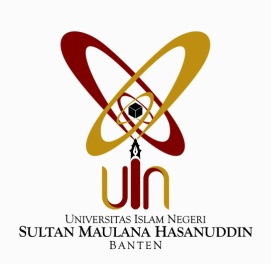 	UNIVERSITAS ISLAM NEGERI	SULTAN MAULANA HASANUDDIN BANTEN   Assalamu’alaikum Wr. Wb. Dipermaklumkan dengan hormat, bahwa setelah membaca dan mengadakan perbaikan seperlunya, maka kami berpendapat bahwa skripsi Saudari RAHMADHINA RIANTI, NIM : 133400325, Judul Skripsi: “Penyesuaian Diri Siswa Pindahan Terhadap Lingkungan Di Sekolah Baru (Penerapan Client Centered Therapy di Sekolah Menengah Pertama Islam Baidhaul Ahkam Tangerang Banten)”  diajukan sebagai salah satu syarat untuk melengkapi ujian munaqasyah pada Fakultas Dakwah Jurusan Bimbingan Konseling Islam UIN Sultan Maulana Hasanuddin Banten. Maka kami ajukan skripsi ini dengan harapan dapat segera dimunaqasyahkan. Demikian, atas perhatian Bapak kami ucapkan terima kasih.Wassalamu’alaikum Wr. Wb.                                                                    Serang, 2 November 2018PENYESUAIAN DIRI SISWA PINDAHAN TERHADAP LINGKUNGAN DI SEKOLAH BARU(Penerapan Client Centered Therapy di Sekolah Menengah Pertama Islam Baidhaul Ahkam Tangerang Banten)Oleh :RAHMADHINA RIANTINIM : 133400325PENGESAHAN Skripsi a.n. Rahmadhina Rianti, NIM: 133400325, Judul Sripsi: Penyesuaian Diri Siswa Pindahan Terhadapat Lingkungan Di Sekolah Baru (Penerapan Client Centered Therapy di Sekolah Menengah Sekolah Pertama Islam Baidhaul Ahkam Tangerang Banten), telah diujikan dalam sidang Munaqasyah Universitas Islam Negeri “Sultan Maulana Hasanuddin” Banten pada tanggal 05 November 2018, Skripsi ini telah diterima sebagai salah satu syarat untuk memperoleh Gelar Sarjana Sosial (S.Sos) pada Fakultas Ushuluddin dan Dakwah Jurusan Bimbingan Konseling Islam UIN Sultan Maulana Hasanuddin Banten.    Serang, 05 November 2018PERSEMBAHAN   Pertama, saya persembahkan Skiripsi ini untuk selalu bertanya:“kapan Skripsimu selesai?”Terlambat lulus atau lulus tidak tepat waktu bukan sebuah kejahatan, bukan sebuah aib. Alangkah kerdilnya jika mengukur kepintaran seseorang hanya dari siapa yang paling cepat lulus. Bukankah sebaik-baiknya skripsi adalah skripsi yang selesai? Baik itu selesai tepat waktu maupun tidak tepat waktu.Dan tak lupa puji syukur atas kehadirat Allah SWT yang telah memberikan saya kekuatan dalam setiap langkah-langkah ujian yang saya hadapi dalam hidup ini,selalu mengingatkan hal-hal yang baik termasuk pengorbanan kedua orang tua saya.Teruntuk orang yang kucintai;spesial, Ibunda Hayati Arfeh dan ayahanda Drs.Syamsudin yang tidak pernah lelah untuk selalu mengingatkan anak-anaknya dalam beribadah. Serta tidak henti-hentinya selalu memberikan Do’a dan memberikan dukungan.Begitu pula teruntuk kakak-kakakku, Rus’an Haetami, Rizki Amelia, Rizannati Hardanti, dan marissa maulidya kakak ipar. Sudah menjadi pelopor inspirasi selama ini.MOTTO“Janganlah kamu bersikap lemah, dan janganlah (pula) kamu bersedih hati, Padahal kamulah orang-orang yang paling Tinggi (derajatnya), jika kamu orang-orang yang beriman. (QS. Al Imran: 139)RIWAYAT HIDUPPenulis bernama Rahmadhina Rianti, penulis dilahirkan di Kota Tangerang pada tanggal, 15 Februari 1994. Penulis tinggal di Griya Sangiang Mas. Jl. Taman Aster Blok A 13. RT 007 RW 008 Kel. Gebang Raya. Kec. Periuk Tangerang Mas. Penulis merupakan anak Terakhir dari empat bersaudara pasangan Bapak Syamsudin dan Ibu Hayati Harfeh,Jenjang pendidikan formal yang penulis tempuh diantaranya adalah Sekolah Dasar Negeri (SDN) Gebang Raya 1 selama 3 tahun, kemudian memutuskan pindah di Sekolah Dasar Islam Tangerang (SDIT) Baidhaul Ahkam  selama 3 tahun, lulus pada tahun 2006. Lalu melanjutkan Madrasah Tsanawiyah di Daar El-Qolam 1 lulus pada tahun 2010.  Lalu melanjutkan Madrasah Aliyah di Daar El-Qolam 1 lulus pada tahun 2013. Setelah itu penulis melanjutkan ke jenjang perguruan tinggi di Universitas Islam Negeri Sultan Maulana Hasanuddin Banten pada program Stratai I (S1), mengambil jurusan Bimbingan Konseling Islam Fakultas Dakwah.Demikian riwayat hidup yang pernah penulis jalanin selama menempuh jenjang perguruan tinggi UIN SMH  Banten Fakultas Dakwah Jurusan Bimbingan Konseling Islam.KATA PENGANTAR	Puji syukur kehadirat Allah SWT atas segala kesehatan, petunjuk, rahmat rizqi, serta hidayah-Nya penulis dapat menyelesaikan penulisan skripsi ini. Tak lupa pula shalawat serta salam penulis panjatkan kepada Rasulullah SAW yang telah diutus ke bumi sebagai lentera bagi hati manusia, Nabi yang telah membawa manusia dari zaman kebodohan menuju zaman yang penuh dengan pengetahuan yang luar biasa seperti saat ini.	Skripsi yang berjudul “Penyesuaian Diri Siswa Pindahan Terhadap Lingkungan di Sekolah Baru  (Penerapan Client Centered Therapy di Sekolah Menengah Pertama di Baidhaul Ahkam, Tangerang Banten)” disusun sebagai salah satu persyaratan guna memperoleh gelar Sarjana Bimbingan Konseling Islam Pada Fakultas Dakwah, Universitas Islam Negeri SMH Banten.	Selama proses menulis skripsi ini, penulis mengalami beberapa hambatam maupun kesulitan yang terkadang membuat penulis berada pada titik terlemah. Namun, dengan adanya do’a serta dukungan penuh dari orang tua dan teman-teman  yang tak penah putus menjadikan penulis begitu terus bersemangat untuk menyelesaikan penulisan skripsi ini. Untuk itu dengan segala bakti penulis memberikan penghargaan setinggi-tingginya kepada seluruh pihak yang telah terlibat dalam proses penyelesaian skripsi ini baik langsung ataupun tidak langsung. Dengan segala kerendahan hati penulis mengucapkan terimakasih kepada :Bapak Prof. DR. H. Fauzul Iman, MA., Rektor Universitas Islam Negeri Sultan Maulana Hasanuddin Banten Serang, yang banyak memberikan pembinaan baik terhadap dosen maupun mahasiswa.Bapak Dr. H. Suadi Sa’ad, M.Ag., Dekan Fakultas Dakwah, Universitas Islam Negeri Sultan Maulana Hasanuddin Banten.Bapak H. Agus Sukirno, M.Pd Ketua Jurusan Bimbingan Konseling Islam UIN Sultan Maulana Hasanuddin Banten yang telah memberikan arahan, mendidik dan memberikan dorongan kepada penulis.Bapak Ahmad Fadhil, Lc, M.Hum., sebagai pembimbing I, yang telah banyak meluangkan waktu bimbingan sampai penulis menyelesaikan skripsi.Ibu Eneng Purwanti, M.A sebagai pembimbing II, yang telah meluangkan waktunya dalam memberikan nasehat, pengarahan dan keilmuan.Bapak dan Ibu Dosen UIN SMH Banten, terutama yang telah mengajar dan mendidik penulis selama penulis kuliah di UIN Sultan Maulana Hasanuddin Banten. Pengurus perpustakaan Umum, Iran Corner, serta staf Akademik dan Karyawan UIN SMH banten, yang telah memberikan bekal pengetahuan yang begitu berharga.Kedua orang tua dan kakak-kakakku yang selalu mendukung, mendoakan dan memotivasi penulis selama mengeyam pendidikan dan menyelesaikan penulisan skripsi ini.Buat sahabat-sahabatku (Intan Mutiara Dewi, Siti Halimatuzzahro, Yuliyanti Wahyuningsih) terimakasih untuk kebersamaan, kebaikkan, dan kesetiaan kalian selama 6 tahun dari Tsanawiyah  hingga sekarang. Dan tak lupa teman seperjuangan Pondok Pesantren Daar El-Qolam angkatan 2013 yang selalu menjaga silaturahmi dan kebersamaan hingga sekarang.Teman-teman seperjuangan di Bimbingan Konseling Islam angkatan 2013, serta segenap pihak yang membantu dan mendukung dalam berbagai hal sehingga memudahkan penulis menyusun skripsi ini.Akhirnya hanya kepada Allah SWT jugalah penulis memohom agar semua kebaikan dari semua pihak yang membantu selesainya skripsi ini agar mendapat balasan yang berlipat ganda. Penulis berharap karya tulis ini turut mewarnai khasanah ilmu pengetahuan dan dapat bermanfaat bagi penulis khususnya dan bagi pembaca umumnya.Serang,  08 November 2018       Penulis		  	    Rahmadhina Rianti          NIM : 133400325DAFTAR ISIHALAMAN JUDULPERNYATAAN KEASLIAN SKRIPSI	  	iiABSTRAK	  	iiiABSTRACT		  ivNOTA DINAS		    vLEMBARAN PERSETUJUAN MUNAQOSAH		    viLEMBAR PENGESAHAN		   viiMOTTO		   iiiPERSEMBAHAN 		ixRIWAYAT HIDUP  		 xKATA PENGATAR 		 xiiiDAFTAR ISI 		 xivBAB I       PENDAHULUANLatar Belakang  Masalah	      1Perumusan Masalah		6Tujuan Penelitian		6Manfaat Penelitian		7Kajian Pustaka		8Kerangka Teori	     12Metode Penelitian  		27Sistematika Pembahasan		35BAB II       PROFIL UMUM LOKASI PENELITIANSejarah SMP Baidhaul Ahkam, Tangerang		37Visi dan Misi SMP Baidhaul Ahkam, Tangerang			39Kondisi Siswa		40Fasilitas Pendidikan		41Kegiatan di SMP Baidhaul Ahkam Tangerang		41Peran Guru BK		45BAB III    RESPONDEN DAN PERMASALAHANNYA Profil Siswa Pindahan di SMP Baidaul Ahkam, Tangerang		49Problematika Siswa Pindahan di SMP Baidaul Ahkam, Tangerang		58BAB IV TEKNIK CLIENT CENTERED THERAPY TERHADAP SISWA   PINDAHANLangkah-langkah Client Centered Therapy		63Efektifitas Client Centered Therapy untuk Siswa Pindahan di SMP Baidhaul Ahkam		79BAB V       PENUTUP	Kesimpulan		87Saran		88DAFTAR PUSTAKALAMPIRAN-LAMPIRANDAFTAR TABEL Tabel 2.2  	Jumlah Siswa-Siswi yang Ada di SMP Baidhaul Ahkam Tangerang dalam 2 Tahun TerakhirTabel 2.3 	Jumlah fasilitas Pendidikan Yang Ada di SMP Baidhaul   AhkamTabel 2.5 	 Masalah-masalah Siswa PindahanNomor	: Nota Dinas Lamp	: -Hal 	: Ujian Skripsi	  a.n. RAHMADHINA RIANTI              NIM : 133400325Kepada YthDekan Fakultas Dakwah UIN “SMH” BantenDi -	Serang  Pembimbing IAhmad Fadhil, Lc, M.Hum.NIP. 19760704 200003 1 002Pembimbing II Eneng Purwanti, M.A.NIP. 197806072008012014Menyetujui, Menyetujui, Pembimbing IAhmad Fadhil, Lc, M.Hum.NIP. 19760704 200003 1 002Pembimbing II Eneng Purwanti, M.A.NIP. 197806072008012014Mengetahui,Mengetahui,DekanFakultas DakwahDr. H. Suadi Sa’ad, M.Ag.NIP. 19631115 199403 1 002Ketua Jurusan Bimbingan Konseling IslamH. Agus Sukirno, M.Pd.             NIP. 19730328 201101 1 001Sidang Munaqosah,Sidang Munaqosah,Sidang Munaqosah,Ketua Merangkap Anggota,Iwan Kosasih, S. Kom., M. Pd.NIP. 19790225 200604 1 001Ketua Merangkap Anggota,Iwan Kosasih, S. Kom., M. Pd.NIP. 19790225 200604 1 001Sekretaris Merangkap Anggota,Maya Aufa, S.Th.I.,M.Si.          NIDN. 2013068302Anggota Anggota Anggota Penguji IHilda Rosida, S.S. M.Pd.NIP. 19831121 201101 2011Pembimbing IAhmad Fadhil, Lc, M.Hum.NIP. 19650216 199903 1 001Penguji IIA.M Fahrurrozi, S. Psi, M. ANIP. 19750604 200604 1 001Pembimbing IIEneng Purwanti, M.A.NIP. 197806072008012014Penguji IIA.M Fahrurrozi, S. Psi, M. ANIP. 19750604 200604 1 001Pembimbing IIEneng Purwanti, M.A.NIP. 197806072008012014Penguji IIA.M Fahrurrozi, S. Psi, M. ANIP. 19750604 200604 1 001Pembimbing IIEneng Purwanti, M.A.NIP. 197806072008012014